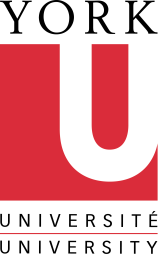  UNIVERSITY LIBRARIESWORK STUDY JOB APPLICATION FORMPlease attach résuméJob Posting #:       Job Posting #:       Job Posting #:       Job Posting #:       Job Posting #:       Job Posting #:       Job Posting #:       Job Posting #:       Job Posting #:       Job Posting #:       Job Posting #:       Job Posting #:       Job Posting #:       Job Posting #:       Job Posting #:       Contact Person:       Contact Person:       Contact Person:       Contact Person:       Contact Person:       Contact Person:       Contact Person:       Contact Person:       Contact Person:       Contact Person:       Contact Person:       Contact Person:       Contact Person:       Contact Person:       Contact Person:       Contact Person:       Contact Person:       Contact Person:       Position Applied For:       Position Applied For:       Position Applied For:       Position Applied For:       Position Applied For:       Position Applied For:       Position Applied For:       Position Applied For:       Position Applied For:       Position Applied For:       Position Applied For:       Position Applied For:       Position Applied For:       Position Applied For:       Position Applied For:       Department:       Department:       Department:       Department:       Department:       Department:       Department:       Department:       Department:       Department:       Department:       Department:       Department:       Department:       Department:       Department:       Department:       Department:       Last Name:       Last Name:       Last Name:       Last Name:       Last Name:       Last Name:       Last Name:       Last Name:       Last Name:       Last Name:       Last Name:       Last Name:       Last Name:       Last Name:       Last Name:       First Name:       First Name:       First Name:       First Name:       First Name:       First Name:       First Name:       First Name:       First Name:       First Name:       First Name:       First Name:       First Name:       First Name:       First Name:       First Name:       First Name:       First Name:       Street Address:       Street Address:       Street Address:       Street Address:       Street Address:       Street Address:       Street Address:       Street Address:       Street Address:       Street Address:       Street Address:       Street Address:       Street Address:       Street Address:       Street Address:       Street Address:       Street Address:       Street Address:       Street Address:       Street Address:       Street Address:       Street Address:       Street Address:       Street Address:       Street Address:       Street Address:       Street Address:       Street Address:       Street Address:       Street Address:       Street Address:       Street Address:       Street Address:       City:       City:       City:       City:       City:       City:       City:       City:       Province:       Province:       Province:       Province:       Province:       Province:       Province:       Province:       Province:       Province:       Province:       Province:       Province:       Province:       Province:       Postal Code:       Postal Code:       Postal Code:       Postal Code:       Postal Code:       Postal Code:       Postal Code:       Postal Code:       Postal Code:       Postal Code:       Home Phone #:       Home Phone #:       Home Phone #:       Home Phone #:       Home Phone #:       Home Phone #:       Home Phone #:       Home Phone #:       Cell Phone #:       Cell Phone #:       Cell Phone #:       Cell Phone #:       Cell Phone #:       Cell Phone #:       Cell Phone #:       Cell Phone #:       Cell Phone #:       Cell Phone #:       Cell Phone #:       Cell Phone #:       Cell Phone #:       Cell Phone #:       Cell Phone #:       Email:       Email:       Email:       Email:       Email:       Email:       Email:       Email:       Email:       Email:       Student Number: Student Number: Student Number: Student Number: Student Number: Student Number: Student Number: Student Number: Student Number: Student Number: Student Number: Student Number: Student Number: Program of Study:Program of Study:Program of Study:Program of Study:Program of Study:Program of Study:Program of Study:Program of Study:Program of Study:Program of Study:Program of Study:Program of Study:Program of Study:Program of Study:Program of Study:Program of Study:Program of Study:Program of Study:Year:Year:ELIGIBILITY REQUIREMENTS: Is a Canadian Citizen, has permanent residence status, or has protected person status (VISA/International students not eligible). Registered as a full-time student in Fall/Winter courses (60% course load or 40% course load if student with a permanent disability). Not on academic warning or probation. Has not held a previous Work/Study position during the same academic session. Demonstrates a financial need (determined by Student Financial Services). Has not defaulted on OSAP loans.ELIGIBILITY REQUIREMENTS: Is a Canadian Citizen, has permanent residence status, or has protected person status (VISA/International students not eligible). Registered as a full-time student in Fall/Winter courses (60% course load or 40% course load if student with a permanent disability). Not on academic warning or probation. Has not held a previous Work/Study position during the same academic session. Demonstrates a financial need (determined by Student Financial Services). Has not defaulted on OSAP loans.ELIGIBILITY REQUIREMENTS: Is a Canadian Citizen, has permanent residence status, or has protected person status (VISA/International students not eligible). Registered as a full-time student in Fall/Winter courses (60% course load or 40% course load if student with a permanent disability). Not on academic warning or probation. Has not held a previous Work/Study position during the same academic session. Demonstrates a financial need (determined by Student Financial Services). Has not defaulted on OSAP loans.ELIGIBILITY REQUIREMENTS: Is a Canadian Citizen, has permanent residence status, or has protected person status (VISA/International students not eligible). Registered as a full-time student in Fall/Winter courses (60% course load or 40% course load if student with a permanent disability). Not on academic warning or probation. Has not held a previous Work/Study position during the same academic session. Demonstrates a financial need (determined by Student Financial Services). Has not defaulted on OSAP loans.ELIGIBILITY REQUIREMENTS: Is a Canadian Citizen, has permanent residence status, or has protected person status (VISA/International students not eligible). Registered as a full-time student in Fall/Winter courses (60% course load or 40% course load if student with a permanent disability). Not on academic warning or probation. Has not held a previous Work/Study position during the same academic session. Demonstrates a financial need (determined by Student Financial Services). Has not defaulted on OSAP loans.ELIGIBILITY REQUIREMENTS: Is a Canadian Citizen, has permanent residence status, or has protected person status (VISA/International students not eligible). Registered as a full-time student in Fall/Winter courses (60% course load or 40% course load if student with a permanent disability). Not on academic warning or probation. Has not held a previous Work/Study position during the same academic session. Demonstrates a financial need (determined by Student Financial Services). Has not defaulted on OSAP loans.ELIGIBILITY REQUIREMENTS: Is a Canadian Citizen, has permanent residence status, or has protected person status (VISA/International students not eligible). Registered as a full-time student in Fall/Winter courses (60% course load or 40% course load if student with a permanent disability). Not on academic warning or probation. Has not held a previous Work/Study position during the same academic session. Demonstrates a financial need (determined by Student Financial Services). Has not defaulted on OSAP loans.ELIGIBILITY REQUIREMENTS: Is a Canadian Citizen, has permanent residence status, or has protected person status (VISA/International students not eligible). Registered as a full-time student in Fall/Winter courses (60% course load or 40% course load if student with a permanent disability). Not on academic warning or probation. Has not held a previous Work/Study position during the same academic session. Demonstrates a financial need (determined by Student Financial Services). Has not defaulted on OSAP loans.ELIGIBILITY REQUIREMENTS: Is a Canadian Citizen, has permanent residence status, or has protected person status (VISA/International students not eligible). Registered as a full-time student in Fall/Winter courses (60% course load or 40% course load if student with a permanent disability). Not on academic warning or probation. Has not held a previous Work/Study position during the same academic session. Demonstrates a financial need (determined by Student Financial Services). Has not defaulted on OSAP loans.ELIGIBILITY REQUIREMENTS: Is a Canadian Citizen, has permanent residence status, or has protected person status (VISA/International students not eligible). Registered as a full-time student in Fall/Winter courses (60% course load or 40% course load if student with a permanent disability). Not on academic warning or probation. Has not held a previous Work/Study position during the same academic session. Demonstrates a financial need (determined by Student Financial Services). Has not defaulted on OSAP loans.ELIGIBILITY REQUIREMENTS: Is a Canadian Citizen, has permanent residence status, or has protected person status (VISA/International students not eligible). Registered as a full-time student in Fall/Winter courses (60% course load or 40% course load if student with a permanent disability). Not on academic warning or probation. Has not held a previous Work/Study position during the same academic session. Demonstrates a financial need (determined by Student Financial Services). Has not defaulted on OSAP loans.ELIGIBILITY REQUIREMENTS: Is a Canadian Citizen, has permanent residence status, or has protected person status (VISA/International students not eligible). Registered as a full-time student in Fall/Winter courses (60% course load or 40% course load if student with a permanent disability). Not on academic warning or probation. Has not held a previous Work/Study position during the same academic session. Demonstrates a financial need (determined by Student Financial Services). Has not defaulted on OSAP loans.ELIGIBILITY REQUIREMENTS: Is a Canadian Citizen, has permanent residence status, or has protected person status (VISA/International students not eligible). Registered as a full-time student in Fall/Winter courses (60% course load or 40% course load if student with a permanent disability). Not on academic warning or probation. Has not held a previous Work/Study position during the same academic session. Demonstrates a financial need (determined by Student Financial Services). Has not defaulted on OSAP loans.ELIGIBILITY REQUIREMENTS: Is a Canadian Citizen, has permanent residence status, or has protected person status (VISA/International students not eligible). Registered as a full-time student in Fall/Winter courses (60% course load or 40% course load if student with a permanent disability). Not on academic warning or probation. Has not held a previous Work/Study position during the same academic session. Demonstrates a financial need (determined by Student Financial Services). Has not defaulted on OSAP loans.ELIGIBILITY REQUIREMENTS: Is a Canadian Citizen, has permanent residence status, or has protected person status (VISA/International students not eligible). Registered as a full-time student in Fall/Winter courses (60% course load or 40% course load if student with a permanent disability). Not on academic warning or probation. Has not held a previous Work/Study position during the same academic session. Demonstrates a financial need (determined by Student Financial Services). Has not defaulted on OSAP loans.ELIGIBILITY REQUIREMENTS: Is a Canadian Citizen, has permanent residence status, or has protected person status (VISA/International students not eligible). Registered as a full-time student in Fall/Winter courses (60% course load or 40% course load if student with a permanent disability). Not on academic warning or probation. Has not held a previous Work/Study position during the same academic session. Demonstrates a financial need (determined by Student Financial Services). Has not defaulted on OSAP loans.ELIGIBILITY REQUIREMENTS: Is a Canadian Citizen, has permanent residence status, or has protected person status (VISA/International students not eligible). Registered as a full-time student in Fall/Winter courses (60% course load or 40% course load if student with a permanent disability). Not on academic warning or probation. Has not held a previous Work/Study position during the same academic session. Demonstrates a financial need (determined by Student Financial Services). Has not defaulted on OSAP loans.ELIGIBILITY REQUIREMENTS: Is a Canadian Citizen, has permanent residence status, or has protected person status (VISA/International students not eligible). Registered as a full-time student in Fall/Winter courses (60% course load or 40% course load if student with a permanent disability). Not on academic warning or probation. Has not held a previous Work/Study position during the same academic session. Demonstrates a financial need (determined by Student Financial Services). Has not defaulted on OSAP loans.ELIGIBILITY REQUIREMENTS: Is a Canadian Citizen, has permanent residence status, or has protected person status (VISA/International students not eligible). Registered as a full-time student in Fall/Winter courses (60% course load or 40% course load if student with a permanent disability). Not on academic warning or probation. Has not held a previous Work/Study position during the same academic session. Demonstrates a financial need (determined by Student Financial Services). Has not defaulted on OSAP loans.ELIGIBILITY REQUIREMENTS: Is a Canadian Citizen, has permanent residence status, or has protected person status (VISA/International students not eligible). Registered as a full-time student in Fall/Winter courses (60% course load or 40% course load if student with a permanent disability). Not on academic warning or probation. Has not held a previous Work/Study position during the same academic session. Demonstrates a financial need (determined by Student Financial Services). Has not defaulted on OSAP loans.ELIGIBILITY REQUIREMENTS: Is a Canadian Citizen, has permanent residence status, or has protected person status (VISA/International students not eligible). Registered as a full-time student in Fall/Winter courses (60% course load or 40% course load if student with a permanent disability). Not on academic warning or probation. Has not held a previous Work/Study position during the same academic session. Demonstrates a financial need (determined by Student Financial Services). Has not defaulted on OSAP loans.ELIGIBILITY REQUIREMENTS: Is a Canadian Citizen, has permanent residence status, or has protected person status (VISA/International students not eligible). Registered as a full-time student in Fall/Winter courses (60% course load or 40% course load if student with a permanent disability). Not on academic warning or probation. Has not held a previous Work/Study position during the same academic session. Demonstrates a financial need (determined by Student Financial Services). Has not defaulted on OSAP loans.ELIGIBILITY REQUIREMENTS: Is a Canadian Citizen, has permanent residence status, or has protected person status (VISA/International students not eligible). Registered as a full-time student in Fall/Winter courses (60% course load or 40% course load if student with a permanent disability). Not on academic warning or probation. Has not held a previous Work/Study position during the same academic session. Demonstrates a financial need (determined by Student Financial Services). Has not defaulted on OSAP loans.ELIGIBILITY REQUIREMENTS: Is a Canadian Citizen, has permanent residence status, or has protected person status (VISA/International students not eligible). Registered as a full-time student in Fall/Winter courses (60% course load or 40% course load if student with a permanent disability). Not on academic warning or probation. Has not held a previous Work/Study position during the same academic session. Demonstrates a financial need (determined by Student Financial Services). Has not defaulted on OSAP loans.ELIGIBILITY REQUIREMENTS: Is a Canadian Citizen, has permanent residence status, or has protected person status (VISA/International students not eligible). Registered as a full-time student in Fall/Winter courses (60% course load or 40% course load if student with a permanent disability). Not on academic warning or probation. Has not held a previous Work/Study position during the same academic session. Demonstrates a financial need (determined by Student Financial Services). Has not defaulted on OSAP loans.ELIGIBILITY REQUIREMENTS: Is a Canadian Citizen, has permanent residence status, or has protected person status (VISA/International students not eligible). Registered as a full-time student in Fall/Winter courses (60% course load or 40% course load if student with a permanent disability). Not on academic warning or probation. Has not held a previous Work/Study position during the same academic session. Demonstrates a financial need (determined by Student Financial Services). Has not defaulted on OSAP loans.ELIGIBILITY REQUIREMENTS: Is a Canadian Citizen, has permanent residence status, or has protected person status (VISA/International students not eligible). Registered as a full-time student in Fall/Winter courses (60% course load or 40% course load if student with a permanent disability). Not on academic warning or probation. Has not held a previous Work/Study position during the same academic session. Demonstrates a financial need (determined by Student Financial Services). Has not defaulted on OSAP loans.ELIGIBILITY REQUIREMENTS: Is a Canadian Citizen, has permanent residence status, or has protected person status (VISA/International students not eligible). Registered as a full-time student in Fall/Winter courses (60% course load or 40% course load if student with a permanent disability). Not on academic warning or probation. Has not held a previous Work/Study position during the same academic session. Demonstrates a financial need (determined by Student Financial Services). Has not defaulted on OSAP loans.ELIGIBILITY REQUIREMENTS: Is a Canadian Citizen, has permanent residence status, or has protected person status (VISA/International students not eligible). Registered as a full-time student in Fall/Winter courses (60% course load or 40% course load if student with a permanent disability). Not on academic warning or probation. Has not held a previous Work/Study position during the same academic session. Demonstrates a financial need (determined by Student Financial Services). Has not defaulted on OSAP loans.ELIGIBILITY REQUIREMENTS: Is a Canadian Citizen, has permanent residence status, or has protected person status (VISA/International students not eligible). Registered as a full-time student in Fall/Winter courses (60% course load or 40% course load if student with a permanent disability). Not on academic warning or probation. Has not held a previous Work/Study position during the same academic session. Demonstrates a financial need (determined by Student Financial Services). Has not defaulted on OSAP loans.ELIGIBILITY REQUIREMENTS: Is a Canadian Citizen, has permanent residence status, or has protected person status (VISA/International students not eligible). Registered as a full-time student in Fall/Winter courses (60% course load or 40% course load if student with a permanent disability). Not on academic warning or probation. Has not held a previous Work/Study position during the same academic session. Demonstrates a financial need (determined by Student Financial Services). Has not defaulted on OSAP loans.ELIGIBILITY REQUIREMENTS: Is a Canadian Citizen, has permanent residence status, or has protected person status (VISA/International students not eligible). Registered as a full-time student in Fall/Winter courses (60% course load or 40% course load if student with a permanent disability). Not on academic warning or probation. Has not held a previous Work/Study position during the same academic session. Demonstrates a financial need (determined by Student Financial Services). Has not defaulted on OSAP loans.ELIGIBILITY REQUIREMENTS: Is a Canadian Citizen, has permanent residence status, or has protected person status (VISA/International students not eligible). Registered as a full-time student in Fall/Winter courses (60% course load or 40% course load if student with a permanent disability). Not on academic warning or probation. Has not held a previous Work/Study position during the same academic session. Demonstrates a financial need (determined by Student Financial Services). Has not defaulted on OSAP loans.WORK STUDY STUDENTS MAY NOT BEGIN EMPLOYMENT UNTIL CONFIRMATION HAS BEEN RECEIVED REGARDING THEIR WORK STUDY ELIGIBILITY.WORK STUDY STUDENTS MAY NOT BEGIN EMPLOYMENT UNTIL CONFIRMATION HAS BEEN RECEIVED REGARDING THEIR WORK STUDY ELIGIBILITY.WORK STUDY STUDENTS MAY NOT BEGIN EMPLOYMENT UNTIL CONFIRMATION HAS BEEN RECEIVED REGARDING THEIR WORK STUDY ELIGIBILITY.WORK STUDY STUDENTS MAY NOT BEGIN EMPLOYMENT UNTIL CONFIRMATION HAS BEEN RECEIVED REGARDING THEIR WORK STUDY ELIGIBILITY.WORK STUDY STUDENTS MAY NOT BEGIN EMPLOYMENT UNTIL CONFIRMATION HAS BEEN RECEIVED REGARDING THEIR WORK STUDY ELIGIBILITY.WORK STUDY STUDENTS MAY NOT BEGIN EMPLOYMENT UNTIL CONFIRMATION HAS BEEN RECEIVED REGARDING THEIR WORK STUDY ELIGIBILITY.WORK STUDY STUDENTS MAY NOT BEGIN EMPLOYMENT UNTIL CONFIRMATION HAS BEEN RECEIVED REGARDING THEIR WORK STUDY ELIGIBILITY.WORK STUDY STUDENTS MAY NOT BEGIN EMPLOYMENT UNTIL CONFIRMATION HAS BEEN RECEIVED REGARDING THEIR WORK STUDY ELIGIBILITY.WORK STUDY STUDENTS MAY NOT BEGIN EMPLOYMENT UNTIL CONFIRMATION HAS BEEN RECEIVED REGARDING THEIR WORK STUDY ELIGIBILITY.WORK STUDY STUDENTS MAY NOT BEGIN EMPLOYMENT UNTIL CONFIRMATION HAS BEEN RECEIVED REGARDING THEIR WORK STUDY ELIGIBILITY.WORK STUDY STUDENTS MAY NOT BEGIN EMPLOYMENT UNTIL CONFIRMATION HAS BEEN RECEIVED REGARDING THEIR WORK STUDY ELIGIBILITY.WORK STUDY STUDENTS MAY NOT BEGIN EMPLOYMENT UNTIL CONFIRMATION HAS BEEN RECEIVED REGARDING THEIR WORK STUDY ELIGIBILITY.WORK STUDY STUDENTS MAY NOT BEGIN EMPLOYMENT UNTIL CONFIRMATION HAS BEEN RECEIVED REGARDING THEIR WORK STUDY ELIGIBILITY.WORK STUDY STUDENTS MAY NOT BEGIN EMPLOYMENT UNTIL CONFIRMATION HAS BEEN RECEIVED REGARDING THEIR WORK STUDY ELIGIBILITY.WORK STUDY STUDENTS MAY NOT BEGIN EMPLOYMENT UNTIL CONFIRMATION HAS BEEN RECEIVED REGARDING THEIR WORK STUDY ELIGIBILITY.WORK STUDY STUDENTS MAY NOT BEGIN EMPLOYMENT UNTIL CONFIRMATION HAS BEEN RECEIVED REGARDING THEIR WORK STUDY ELIGIBILITY.WORK STUDY STUDENTS MAY NOT BEGIN EMPLOYMENT UNTIL CONFIRMATION HAS BEEN RECEIVED REGARDING THEIR WORK STUDY ELIGIBILITY.WORK STUDY STUDENTS MAY NOT BEGIN EMPLOYMENT UNTIL CONFIRMATION HAS BEEN RECEIVED REGARDING THEIR WORK STUDY ELIGIBILITY.WORK STUDY STUDENTS MAY NOT BEGIN EMPLOYMENT UNTIL CONFIRMATION HAS BEEN RECEIVED REGARDING THEIR WORK STUDY ELIGIBILITY.WORK STUDY STUDENTS MAY NOT BEGIN EMPLOYMENT UNTIL CONFIRMATION HAS BEEN RECEIVED REGARDING THEIR WORK STUDY ELIGIBILITY.WORK STUDY STUDENTS MAY NOT BEGIN EMPLOYMENT UNTIL CONFIRMATION HAS BEEN RECEIVED REGARDING THEIR WORK STUDY ELIGIBILITY.WORK STUDY STUDENTS MAY NOT BEGIN EMPLOYMENT UNTIL CONFIRMATION HAS BEEN RECEIVED REGARDING THEIR WORK STUDY ELIGIBILITY.WORK STUDY STUDENTS MAY NOT BEGIN EMPLOYMENT UNTIL CONFIRMATION HAS BEEN RECEIVED REGARDING THEIR WORK STUDY ELIGIBILITY.WORK STUDY STUDENTS MAY NOT BEGIN EMPLOYMENT UNTIL CONFIRMATION HAS BEEN RECEIVED REGARDING THEIR WORK STUDY ELIGIBILITY.WORK STUDY STUDENTS MAY NOT BEGIN EMPLOYMENT UNTIL CONFIRMATION HAS BEEN RECEIVED REGARDING THEIR WORK STUDY ELIGIBILITY.WORK STUDY STUDENTS MAY NOT BEGIN EMPLOYMENT UNTIL CONFIRMATION HAS BEEN RECEIVED REGARDING THEIR WORK STUDY ELIGIBILITY.WORK STUDY STUDENTS MAY NOT BEGIN EMPLOYMENT UNTIL CONFIRMATION HAS BEEN RECEIVED REGARDING THEIR WORK STUDY ELIGIBILITY.WORK STUDY STUDENTS MAY NOT BEGIN EMPLOYMENT UNTIL CONFIRMATION HAS BEEN RECEIVED REGARDING THEIR WORK STUDY ELIGIBILITY.WORK STUDY STUDENTS MAY NOT BEGIN EMPLOYMENT UNTIL CONFIRMATION HAS BEEN RECEIVED REGARDING THEIR WORK STUDY ELIGIBILITY.WORK STUDY STUDENTS MAY NOT BEGIN EMPLOYMENT UNTIL CONFIRMATION HAS BEEN RECEIVED REGARDING THEIR WORK STUDY ELIGIBILITY.WORK STUDY STUDENTS MAY NOT BEGIN EMPLOYMENT UNTIL CONFIRMATION HAS BEEN RECEIVED REGARDING THEIR WORK STUDY ELIGIBILITY.WORK STUDY STUDENTS MAY NOT BEGIN EMPLOYMENT UNTIL CONFIRMATION HAS BEEN RECEIVED REGARDING THEIR WORK STUDY ELIGIBILITY.WORK STUDY STUDENTS MAY NOT BEGIN EMPLOYMENT UNTIL CONFIRMATION HAS BEEN RECEIVED REGARDING THEIR WORK STUDY ELIGIBILITY.In the timetable below, indicate with an “X” all hours you may be available to work.  You may also indicate your preference for days, nights or weekends.In the timetable below, indicate with an “X” all hours you may be available to work.  You may also indicate your preference for days, nights or weekends.In the timetable below, indicate with an “X” all hours you may be available to work.  You may also indicate your preference for days, nights or weekends.In the timetable below, indicate with an “X” all hours you may be available to work.  You may also indicate your preference for days, nights or weekends.In the timetable below, indicate with an “X” all hours you may be available to work.  You may also indicate your preference for days, nights or weekends.In the timetable below, indicate with an “X” all hours you may be available to work.  You may also indicate your preference for days, nights or weekends.In the timetable below, indicate with an “X” all hours you may be available to work.  You may also indicate your preference for days, nights or weekends.In the timetable below, indicate with an “X” all hours you may be available to work.  You may also indicate your preference for days, nights or weekends.In the timetable below, indicate with an “X” all hours you may be available to work.  You may also indicate your preference for days, nights or weekends.In the timetable below, indicate with an “X” all hours you may be available to work.  You may also indicate your preference for days, nights or weekends.In the timetable below, indicate with an “X” all hours you may be available to work.  You may also indicate your preference for days, nights or weekends.In the timetable below, indicate with an “X” all hours you may be available to work.  You may also indicate your preference for days, nights or weekends.In the timetable below, indicate with an “X” all hours you may be available to work.  You may also indicate your preference for days, nights or weekends.In the timetable below, indicate with an “X” all hours you may be available to work.  You may also indicate your preference for days, nights or weekends.In the timetable below, indicate with an “X” all hours you may be available to work.  You may also indicate your preference for days, nights or weekends.In the timetable below, indicate with an “X” all hours you may be available to work.  You may also indicate your preference for days, nights or weekends.In the timetable below, indicate with an “X” all hours you may be available to work.  You may also indicate your preference for days, nights or weekends.In the timetable below, indicate with an “X” all hours you may be available to work.  You may also indicate your preference for days, nights or weekends.In the timetable below, indicate with an “X” all hours you may be available to work.  You may also indicate your preference for days, nights or weekends.In the timetable below, indicate with an “X” all hours you may be available to work.  You may also indicate your preference for days, nights or weekends.In the timetable below, indicate with an “X” all hours you may be available to work.  You may also indicate your preference for days, nights or weekends.In the timetable below, indicate with an “X” all hours you may be available to work.  You may also indicate your preference for days, nights or weekends.In the timetable below, indicate with an “X” all hours you may be available to work.  You may also indicate your preference for days, nights or weekends.In the timetable below, indicate with an “X” all hours you may be available to work.  You may also indicate your preference for days, nights or weekends.In the timetable below, indicate with an “X” all hours you may be available to work.  You may also indicate your preference for days, nights or weekends.In the timetable below, indicate with an “X” all hours you may be available to work.  You may also indicate your preference for days, nights or weekends.In the timetable below, indicate with an “X” all hours you may be available to work.  You may also indicate your preference for days, nights or weekends.In the timetable below, indicate with an “X” all hours you may be available to work.  You may also indicate your preference for days, nights or weekends.In the timetable below, indicate with an “X” all hours you may be available to work.  You may also indicate your preference for days, nights or weekends.In the timetable below, indicate with an “X” all hours you may be available to work.  You may also indicate your preference for days, nights or weekends.In the timetable below, indicate with an “X” all hours you may be available to work.  You may also indicate your preference for days, nights or weekends.In the timetable below, indicate with an “X” all hours you may be available to work.  You may also indicate your preference for days, nights or weekends.In the timetable below, indicate with an “X” all hours you may be available to work.  You may also indicate your preference for days, nights or weekends.INDICATE WITH AN “X” HOURS AVAILABLEINDICATE WITH AN “X” HOURS AVAILABLEINDICATE WITH AN “X” HOURS AVAILABLEINDICATE WITH AN “X” HOURS AVAILABLEINDICATE WITH AN “X” HOURS AVAILABLEINDICATE WITH AN “X” HOURS AVAILABLEINDICATE WITH AN “X” HOURS AVAILABLEINDICATE WITH AN “X” HOURS AVAILABLEINDICATE WITH AN “X” HOURS AVAILABLEINDICATE WITH AN “X” HOURS AVAILABLEINDICATE WITH AN “X” HOURS AVAILABLEINDICATE WITH AN “X” HOURS AVAILABLEINDICATE WITH AN “X” HOURS AVAILABLEINDICATE WITH AN “X” HOURS AVAILABLEINDICATE WITH AN “X” HOURS AVAILABLEINDICATE WITH AN “X” HOURS AVAILABLEINDICATE WITH AN “X” HOURS AVAILABLEINDICATE WITH AN “X” HOURS AVAILABLEINDICATE WITH AN “X” HOURS AVAILABLEINDICATE WITH AN “X” HOURS AVAILABLEINDICATE WITH AN “X” HOURS AVAILABLEINDICATE WITH AN “X” HOURS AVAILABLEINDICATE WITH AN “X” HOURS AVAILABLEINDICATE WITH AN “X” HOURS AVAILABLEINDICATE WITH AN “X” HOURS AVAILABLEINDICATE WITH AN “X” HOURS AVAILABLEINDICATE WITH AN “X” HOURS AVAILABLEINDICATE WITH AN “X” HOURS AVAILABLEINDICATE WITH AN “X” HOURS AVAILABLEINDICATE WITH AN “X” HOURS AVAILABLEINDICATE WITH AN “X” HOURS AVAILABLEINDICATE WITH AN “X” HOURS AVAILABLEINDICATE WITH AN “X” HOURS AVAILABLE8-99-109-109-1010-1111-1211-1212-11-21-22-32-33-43-44-54-55-65-65-66-76-76-77-87-88-99-109-1010-11Indicate Preference:  Day  Night  Weekend  No PreferenceIndicate Preference:  Day  Night  Weekend  No PreferenceIndicate Preference:  Day  Night  Weekend  No PreferenceMONDAYIndicate Preference:  Day  Night  Weekend  No PreferenceIndicate Preference:  Day  Night  Weekend  No PreferenceIndicate Preference:  Day  Night  Weekend  No PreferenceTUESDAYIndicate Preference:  Day  Night  Weekend  No PreferenceIndicate Preference:  Day  Night  Weekend  No PreferenceIndicate Preference:  Day  Night  Weekend  No PreferenceWEDNESDAYIndicate Preference:  Day  Night  Weekend  No PreferenceIndicate Preference:  Day  Night  Weekend  No PreferenceIndicate Preference:  Day  Night  Weekend  No PreferenceTHURSDAYIndicate Preference:  Day  Night  Weekend  No PreferenceIndicate Preference:  Day  Night  Weekend  No PreferenceIndicate Preference:  Day  Night  Weekend  No PreferenceFRIDAYIndicate Preference:  Day  Night  Weekend  No PreferenceIndicate Preference:  Day  Night  Weekend  No PreferenceIndicate Preference:  Day  Night  Weekend  No PreferenceSATURDAYIndicate Preference:  Day  Night  Weekend  No PreferenceIndicate Preference:  Day  Night  Weekend  No PreferenceIndicate Preference:  Day  Night  Weekend  No PreferenceSUNDAYIndicate Preference:  Day  Night  Weekend  No PreferenceIndicate Preference:  Day  Night  Weekend  No PreferenceIndicate Preference:  Day  Night  Weekend  No PreferenceDate available for work:Date available for work:Date available for work:Date available for work:FOR OFFICE USE ONLY:FOR OFFICE USE ONLY:FOR OFFICE USE ONLY:FOR OFFICE USE ONLY:FOR OFFICE USE ONLY:FOR OFFICE USE ONLY:FOR OFFICE USE ONLY:FOR OFFICE USE ONLY:FOR OFFICE USE ONLY:FOR OFFICE USE ONLY:FOR OFFICE USE ONLY:FOR OFFICE USE ONLY:FOR OFFICE USE ONLY:FOR OFFICE USE ONLY:FOR OFFICE USE ONLY:FOR OFFICE USE ONLY:FOR OFFICE USE ONLY:FOR OFFICE USE ONLY:FOR OFFICE USE ONLY:FOR OFFICE USE ONLY:FOR OFFICE USE ONLY:FOR OFFICE USE ONLY:FOR OFFICE USE ONLY:FOR OFFICE USE ONLY:FOR OFFICE USE ONLY:FOR OFFICE USE ONLY:FOR OFFICE USE ONLY:FOR OFFICE USE ONLY:FOR OFFICE USE ONLY:FOR OFFICE USE ONLY:FOR OFFICE USE ONLY:FOR OFFICE USE ONLY:Date Received:Date Received:Date Received:Date Received:Date Received:Interviewed By:Interviewed By:Interviewed By:Interviewed By:Interviewed By:Interviewed By:Interviewed By:Interviewed By:Interviewed By:Interviewed By:Interviewed By:Interviewed By:Interviewed By:Interviewed By:Interviewed By:Interviewed By:Interviewed By:Hired By:Hired By:Hired By:Hired By:Hired By:Hired By:Hired By:Hired By:Hired By:Hired By:Hired By:Returning: 	 Yes			  NoReturning: 	 Yes			  NoReturning: 	 Yes			  NoReturning: 	 Yes			  NoReturning: 	 Yes			  NoWork Study #:Work Study #:Work Study #:Work Study #:Work Study #:Work Study #:Start DateStart DateStart DateStart DateStart DateStart DateStart DateStart DateStart DateEnd Date:End Date:End Date:End Date:End Date:End Date:End Date:End Date:Hourly Rate:Hourly Rate:Hourly Rate:Hourly Rate:Hourly Rate:SIN:SIN:SIN:SIN:SIN:Copy of SIN/Proof of Application:  Yes     NoCopy of SIN/Proof of Application:  Yes     NoCopy of SIN/Proof of Application:  Yes     NoCopy of SIN/Proof of Application:  Yes     NoCopy of SIN/Proof of Application:  Yes     NoCopy of SIN/Proof of Application:  Yes     NoCopy of SIN/Proof of Application:  Yes     NoCopy of SIN/Proof of Application:  Yes     NoCopy of SIN/Proof of Application:  Yes     NoCopy of SIN/Proof of Application:  Yes     NoCopy of SIN/Proof of Application:  Yes     NoCopy of SIN/Proof of Application:  Yes     NoBirth Date:Birth Date:Birth Date:Birth Date:Birth Date:Birth Date:Birth Date:Birth Date:UPDATED:     Yes   TablesUPDATED:     Yes   TablesUPDATED:     Yes   TablesUPDATED:     Yes   TablesUPDATED:     Yes   TablesUPDATED:     Yes   TablesUPDATED:     Yes   TablesUPDATED:     Yes   TablesRESUME               COPY OF WORK STUDY APPROVAL       COMMENTS: RESUME               COPY OF WORK STUDY APPROVAL       COMMENTS: RESUME               COPY OF WORK STUDY APPROVAL       COMMENTS: RESUME               COPY OF WORK STUDY APPROVAL       COMMENTS: RESUME               COPY OF WORK STUDY APPROVAL       COMMENTS: RESUME               COPY OF WORK STUDY APPROVAL       COMMENTS: RESUME               COPY OF WORK STUDY APPROVAL       COMMENTS: RESUME               COPY OF WORK STUDY APPROVAL       COMMENTS: RESUME               COPY OF WORK STUDY APPROVAL       COMMENTS: RESUME               COPY OF WORK STUDY APPROVAL       COMMENTS: RESUME               COPY OF WORK STUDY APPROVAL       COMMENTS: RESUME               COPY OF WORK STUDY APPROVAL       COMMENTS: RESUME               COPY OF WORK STUDY APPROVAL       COMMENTS: RESUME               COPY OF WORK STUDY APPROVAL       COMMENTS: RESUME               COPY OF WORK STUDY APPROVAL       COMMENTS: RESUME               COPY OF WORK STUDY APPROVAL       COMMENTS: RESUME               COPY OF WORK STUDY APPROVAL       COMMENTS: BANKING INFO/VOID CHEQUE            WHMIS    BANKING INFO/VOID CHEQUE            WHMIS    BANKING INFO/VOID CHEQUE            WHMIS    BANKING INFO/VOID CHEQUE            WHMIS    BANKING INFO/VOID CHEQUE            WHMIS    BANKING INFO/VOID CHEQUE            WHMIS    BANKING INFO/VOID CHEQUE            WHMIS    BANKING INFO/VOID CHEQUE            WHMIS    BANKING INFO/VOID CHEQUE            WHMIS    BANKING INFO/VOID CHEQUE            WHMIS    BANKING INFO/VOID CHEQUE            WHMIS    BANKING INFO/VOID CHEQUE            WHMIS    BANKING INFO/VOID CHEQUE            WHMIS    BANKING INFO/VOID CHEQUE            WHMIS    BANKING INFO/VOID CHEQUE            WHMIS    BANKING INFO/VOID CHEQUE            WHMIS    